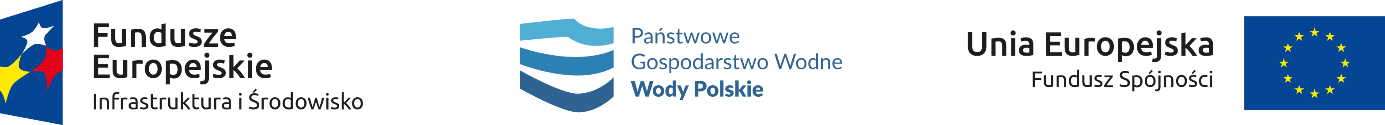  Kraków, dnia  19.10.2021 r.INFORMACJA O KWOCIE PRZEZNACZONEJ NA REALIZACJĘ ZAMÓWIENIADziałając na podstawie przepisu art. 222 ust. 4 ustawy z dnia 11 września 2019 r. – Prawo zamówień publicznych (tekst jedn. Dz.U. z 2021 r., poz. 1129)  Zamawiający – Państwowe Gospodarstwo Wodne Wody Polskie Regionalny Zarząd Gospodarki Wodnej w Krakowie informuje, że na realizację zamówienia pn.: „Pełnienie nadzoru inwestorskiego nad realizacją robót budowlanych stymulujących funkcjonowanie korytarza swobodnej migracji w km 78+950 – 79+800 rzeki Biała Tarnowska, m. Kąclowa, gm. Grybów” znak sprawy KR.ROZ.2810.160.2021, zamierza przeznaczyć kwotę   45  000,00  zł  brutto.  KR.ROZ.2810.160.2021